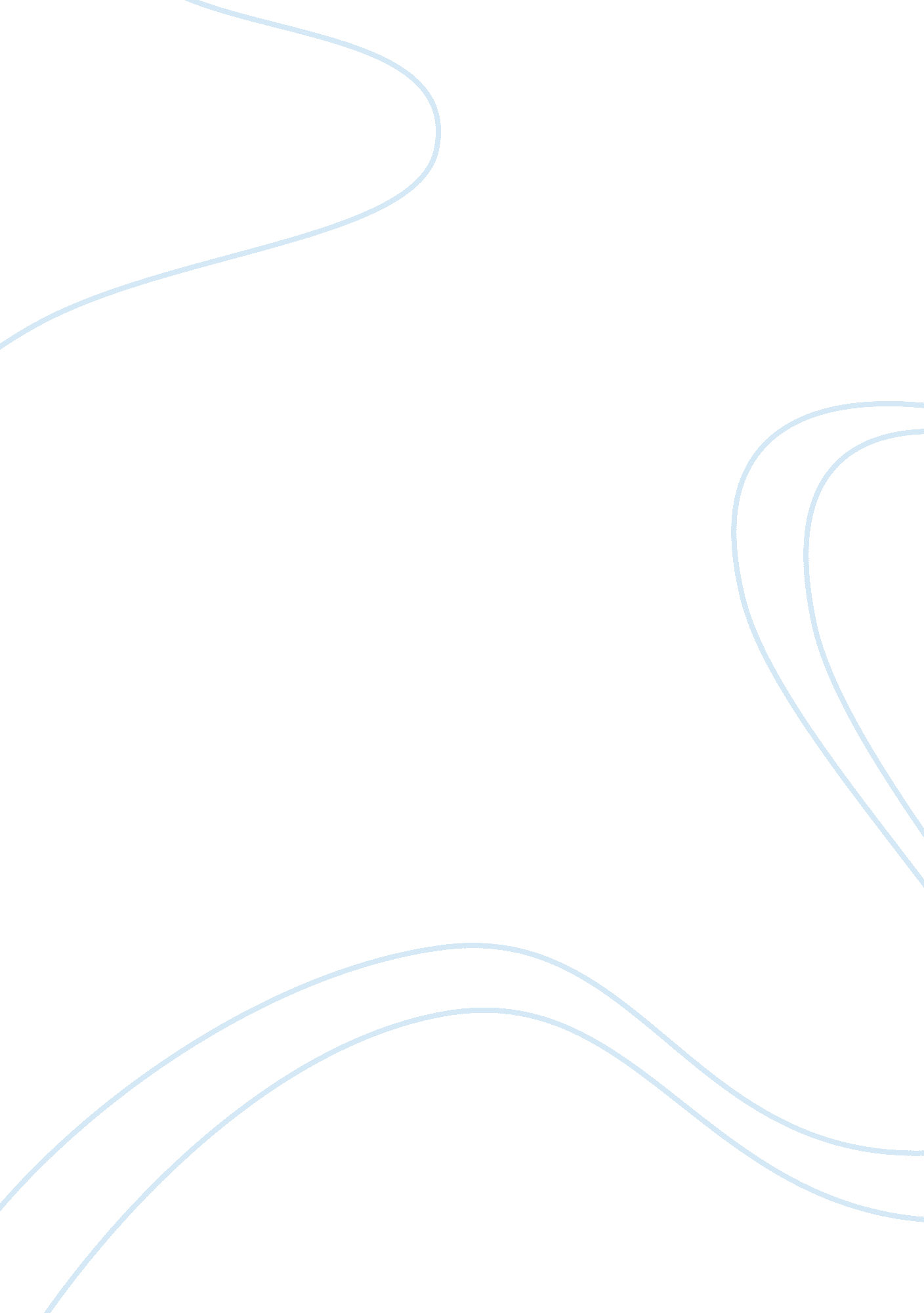 Poly cystic ovarian syndrome biology essay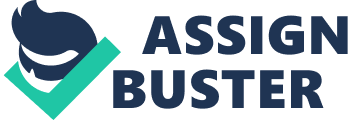 Reappraisal of literature is an indispensable measure in the development of a research undertaking. The primary intent is to derive a wide background or apprehension of the information that is related to the research promlem. Reappraisal of literature of the present survey was arranged in the undermentioned header: 1. Review related to poly cystic ovarian syndrome. 2. Review related to hazard factors. 3. Review related to testing. 4. Review related to prevalancence. 5. Review related to intervention. 6. Review related to bar. 1. Review related to poly cystic ovarian syndrome. Brewer M, Pawelczak M, Kessler M, Shah B. Minerva Pediatr. 2010 conducted a survey for Polycystic ovary syndrome ( PCOS ) . They province that is a complex upset, affecting chiefly ovarian hyperandrogenism in females and linked with insulin opposition in the bulk of instances. Clinical characteristics are widely variable and include a combination of catamenial abnormalities, acne, hirsuteness, and alopecia. The pathophysiology of PCOS still remains unknown and likely includes a combination of familial factors, insulin opposition, and environmental factors. A thorough diagnostic work up is required in suspected instances and several direction modes have been suggested. Since assorted long term complications and comorbidities are associated with PCOS, early diagnosing and curative intercession is warranted in these instances. Brewer M, Pawelczak M, Kessler M, Shah B. ( 2010 ) conducted a survey for Polycystic ovary syndrome ( PCOS ) . It is a complex upset, affecting chiefly ovarian hyperandrogenism in females and linked with insulin opposition in the bulk of instances. Clinical characteristics are widely variable and include a combination of catamenial abnormalities, acne, hirsuteness, and alopecia. Although it typically presents around pubescence, several hazard factors during childhood may assist raise a high index of intuition for the development of PCOS in striplings. The pathophysiology of PCOS still remains unknown and likely includes a combination of familial factors, insulin opposition, and environmental factors. A thorough diagnostic work up is required in suspected instances and several direction modes have been suggested. Since assorted long term complications and comorbidities are associated with PCOS, early diagnosing and curative intercession is warranted in these instances. Bremer AA. ( 2010 ) studied that in Department of Pediatrics, Division of Endocrinology, Vanderbilt University School of Medicine, he proposing that the syndrome is influenced by foetal scheduling and/or early postpartum events. However, given that the full clinical spectrum of PCOS does non typically appear until pubescence, a “ two-hit ” hypothesis has been proposed: ( 1 ) a girl develops hyperandrogenism via one or more of many different possible mechanisms ; ( 2 ) the preexisting hyperandrogenism later disturbs the hypothalamicaa‚¬ ” pituitaryaa‚¬ ” ovarian axis, ensuing in ovulatory disfunction and sustained hyperandrogenism. No consensus guidelines exist sing the diagnosing and direction of PCOS in the paediatric population ; nevertheless, because the syndrome is a diagnosing of exclusion, the clinical rating of misss suspected of holding PCOS is aimed at excepting other causes of androgen surplus and catamenial disfunction. For the syndrome ‘ s direction, accent is placed on lifestyle and symptom-directed intervention. Moran LJ, Lombard CB, Lim S, Noakes M, Teede HJ ( 2010 Mar ; 6 ) Weight addition and fleshiness worsen the characteristics of PCOS, while weight loss improves the characteristics of PCOS. While there are possible barriers to successful weight direction in immature adult females who do non endure from PCOS, adult females with PCOS may see extra barriers. Weight direction schemes in younger adult females with or without PCOS should embrace both the bar of extra weight addition and achieving and keeping a decreased weight through multidisciplinary lifestyle direction, consisting dietetic, exercising and behavioural therapy, every bit good as attending to psychosocial emphasis and practical and physiological barriers to burden direction. Further research is warranted in the scrutiny of specific barriers to burden direction in adult females with PCOS, every bit good as in the finding of optimum constituents of lifestyle weight direction intercessions in immature adult females in order to ease long-run conformity. Shayya R, Chang RJ. Polycystic ovary syndrome ( PCOS ) is the most common endocrinopathy among reproductive-aged adult females, and it typically presents during adolescence. The aim of this reappraisal is to depict the clinical manifestations of PCOS in adolescent misss and the implicit in footing for the altered generative physiology. Recognizing striplings at hazard for PCOS and taking the appropriate stairss to cut down go arounding androgen degrees is critical in cut downing the clinical symptomatology of this upset, and the development of maturity sterility, diabetes, and metabolic syndrome in patients with PCOS. Awdishu S, Williams NI, Laredo SE, De Souza MJ. ( 2009 ) To day of the month, the predominant mechanism underlying catamenial perturbations in exerting adult females supports an implicit in energy deficiency-related aetiology, in which a failure to counterbalance dietetic consumption for the energy cost of exercising suppresses generative map. Increasing grounds demonstrates that energy lack plays a causal function in the initiation of amenorrhea in exerting adult females, and consistent with this mechanism are findings of glucoregulatory disturbances such as low liothyronine, reduced insulin secernment and elevated hydrocortisone, growing endocrine and ghrelin degrees. The catamenial perturbation that may differ in its energetic features and, possibly in its androgenic and ovarian steroid environment, is oligomenorrhoea. We conducted a systematic reappraisal of the literature to get down to understand whether oligomenorrhoea in exerting adult females is a mild subclinical phenotype of polycystic ovarian syndrome ( PCOS ) in which exercising is confabulating good effects in protecting adult females from the authoritative PCOS phenotype, or whether oligomenorrhoea is portion of the spectrum of catamenial perturbations caused by an energy lack that is frequently reported in exerting adult females with catamenial perturbations. We included experimental, randomized controlled tests and cross-sectional surveies that reported clinical, hormonal and metabolic profiles in exerting adult females with amenorrhea or oligomenorrhoea and in adult females with PCOS. Previous surveies analyzing the implicit in mechanisms and effects of exercise-associated catamenial perturbations have grouped exerting amenorrhoeic and oligomenorrhoeic adult females into a individual group, and have relied chiefly on self-reported catamenial history. Although scarce, the informations available to day of the month suggest that hyperandrogenism, such as that observed in PCOS, may probably be associated with oligomenorrhoea in exerting adult females, and may non ever represent hypothalamic suppression secondary to an energy lack. It is critical to closely analyze the metabolic and endocrinal position of adult females with catamenial perturbations because the intervention schemes for energy deficiency-related catamenial perturbations differ from that of perturbations traceable to hyperandrogenaemia. Further probe is necessary to research whether different hormone aetiologies underly catamenial perturbations, peculiarly oligomenorrhoea, in physically active adult females. Minerva Pediatr. 2010 Oct Polycystic ovary syndrome ( PCOS ) is a complex upset, affecting chiefly ovarian hyperandrogenism in females and linked with insulin opposition in the bulk of instances. Clinical characteristics are widely variable and include a combination of catamenial abnormalities, acne, hirsuteness, and alopecia. Although it typically presents around pubescence, several hazard factors during childhood may assist raise a high index of intuition for the development of PCOS in striplings. The pathophysiology of PCOS still remains unknown and likely includes a combination of familial factors, insulin opposition, and environmental factors. A thorough diagnostic work up is required in suspected instances and several direction modes have been suggested. Since assorted long term complications and comorbidities are associated with PCOS, early diagnosing and curative intercession is warranted in these instances. Zhonghua Yi Xue Za Zhi. 2005 Dec He province that the Clinical phenotype: The presence of fleshiness was 36. 46 % ( 70/192 ) of which 80. 00 % ( 56/70 ) was cardinal fleshiness. The incidence of acanthosis nigricans was 17. 18 % ( 33/192 ) , 35. 71 % in Group A and 6. 56 % in Group B. ( P & lt ; 0. 01 ) . Group A and C showed increased frequence of acanthosis nigricans compared with Group B. The value of FAI of Group A was 3. 40 +/- 1. 84, significantly higher than those of Group B ( 1. 75 +/- 1. 20 ) and Group C ( 1. 65 +/- 0. 90 ) , ( both P & lt ; 0. 01 ) . The LH/FSH ratio of Group B was 2. 41 +/- 1. 13, significantly higher than those of Groups A, C, and D ( all P & lt ; 0. 01 ) . ( 2 ) Hormonal profile: The IR rate was 43. 23 % in the 192 patients, 82. 86 % in Group A and 20. 49 % in Group B. The LH and LH/FSH ratio were significantly higher in Group B than in Groups A, C, and D ( all P & lt ; 0. 01 ) ; T degree was higher in Groups A and B than in Group C and D ( all P & lt ; 0. 05 ) . SHBG was lower in Group A ( 108. 70 +/- 81. 35 nmol. L ( -1 ) ) and Group C ( 150. 34 +/- 106. 23 nmol. L ( -1 ) ) compared with Group B ( 192. 49 +/- 98. 30 nmol. L ( -1 ) ) and Group D ( 231. 84 +/- 90. 09 nmol. L ( -1 ) ) ( P & lt ; 0. 01 and P & lt ; 0. 05 ) . FAI degree was 3. 40 +/- 1. 84 in Group A, significantly higher than those of Groups B ( 1. 75 +/- 1. 20 ) , C ( 1. 65 +/- 0. 90 ) , and D ( 0. 84 +/- 0. 45 ) ( all P & lt ; 0. 01 ) . The FINS, TG, and HOMA IR of Groups A and C were all significantly higher than those of Groups B and D ( all P & lt ; 0. 01 ) . The OGTT GAUC was significantly higher than those of Groups B, C, and D ( P = 0. 006, 0. 028, and 0. 031 severally ) . ( 3 ) Metabolic profile: The prevalence of IR was 43. 23 % ( 83/192 ) with a higher prevalence rate in Group A ( 82. 76 % , 58/70 ) compared with Group B ( 20. 49 % , 25/122 ) . The values of FINS, HOMA IR, GAUC, IAUC, and TG were all higher in Group A than in Group B ( all P & lt ; 0. 01 ) . BMI and WHR were positively correlated with FAI and HOMA-IR ( all P & lt ; 0. 01 ) , whereas negatively correlated with LH/FSH ratio ( r = -0. 345, -0. 260, P & lt ; 0. 01 ) . There were no important differences in HOMA-IS and DeltaI ( 30 ) /DeltaG ( 30 ) among these groups ( all P & gt ; 0. 05 ) . Finaly said that Obese PCOS adult females have more terrible hyperandrogenism, IR and hyperinsulinism than normal-weight PCOS adult females, which may hold some wellness deductions later in life. 2. Review related to hazard factors. Rosenfield RL. The University of Chicago Pritzker School of Medicine, Department of Pediatrics, ( 2007 ) conducted a survey on Polycystic ovary syndrome ( PCOS ) appears to originate as a complex trait with parts from both heritable and noninheritable factors. Polygenic influences appear to account for approximately 70 % of the discrepancy in pathogenesis. In position of this grounds for inborn parts to the syndrome, childhood manifestations may be expected. The aim has been to reexamine the grounds that hazard factors for PCOS can be recognized in childhood.. Congenital virilizing upsets ; above norm or low birth weight for gestational age ; premature adrenarche, peculiarly overdone adrenarche ; untypical sexual precociousness ; or intractable fleshiness with acanthosis nigricans, metabolic syndrome, and pseudo-Cushing syndrome or pseudo-acromegaly in early childhood have been identified as independent prepubescent hazard factors for the development of PCOS. During adolescence, PCOS may masquerade as physiological stripling anovulation. Asymptomatic striplings with a polycystic ovary on occasion ( 8 % ) have subclinical PCOS but frequently ( 42 % ) have a subclinical PCOS type of ovarian disfunction, the forecast for which is ill-defined. Identifying kids at hazard for PCOS offers the chance of finally forestalling some of the long-run complications associated with this syndrome one time our apprehension of the footing of the upset improves. J Clin Endocrinol Metab. 2007 Mar ; . The University of Chicago Pritzker School of Medicine, Department of Pediatrics, Congenital masculinizing upsets ; above norm or low birth weight for gestational age ; premature adrenarche, peculiarly overdone adrenarche ; untypical sexual precociousness ; or intractable fleshiness with acanthosis nigricans, metabolic syndrome, and pseudo-Cushing syndrome or pseudo-acromegaly in early childhood have been identified as independent prepubescent hazard factors for the development of PCOS. During adolescence, PCOS may masquerade as physiological stripling anovulation. Asymptomatic striplings with a polycystic ovary on occasion ( 8 % ) have subclinical PCOS but frequently ( 42 % ) have a subclinical PCOS type of ovarian disfunction, the forecast for which is ill-defined. TrimAA? che S, Thuan Dit Dieudonne JF, Jeandel C, Paris F, Simoni-Brum I, Orio F, Sultan C. Polycystic ovary syndrome ( PCOS ) is a common cause of hyperandrogenism in adolescent misss. In its complete station menarchal look, the syndrome is characterized by the association of typical clinical, biological, and ultrasonographic findings. Many factors have contributed to our cognition of different clinical signifiers of PCOS in adolescent misss. They are helpful for clear uping deceptive state of affairss in a period of life when diagnosing of PCOS implies a intervention for many old ages and may interfere with gynaecological result. During the last 3 old ages, we had the chance to pull off in our unit 45 adolescent misss with ovarian hyperandrogenism: 32 of them had PCOS and the other 13 functional ovarian hyperandrogenism defined by clinical and biological hyperandrogenism without ultrasonographic abnormalcy. In this reappraisal, we report, from our personal experience every bit good as from recent literature informations, the different clinical looks of PCOS in the pubertal period: the classical station menarchal signifier, the exceeding pre menarchal signifier, the station precocious pubarche and the station precocious pubescence signifiers, the familial look every bit good as the dominant metabolic look. Awdishu S, Williams NI, Laredo SE, De Souza MJ. To day of the month, the predominant mechanism underlying catamenial perturbations in exerting adult females supports an implicit in energy deficiency-related aetiology, in which a failure to counterbalance dietetic consumption for the energy cost of exercising suppresses generative map. Increasing grounds demonstrates that energy lack plays a causal function in the initiation of amenorrhea in exerting adult females, and consistent with this mechanism are findings of glucoregulatory disturbances such as low liothyronine, reduced insulin secernment and elevated hydrocortisone, growing endocrine and ghrelin degrees. The catamenial perturbation that may differ in its energetic features and, possibly in its androgenic and ovarian steroid environment, is oligomenorrhoea. We conducted a systematic reappraisal of the literature to get down to understand whether oligomenorrhoea in exerting adult females is a mild subclinical phenotype of polycystic ovarian syndrome ( PCOS ) in which exercising is confabulating good effects in protecting adult females from the authoritative PCOS phenotype, or whether oligomenorrhoea is portion of the spectrum of catamenial perturbations caused by an energy lack that is frequently reported in exerting adult females with catamenial perturbations. We included experimental, randomized controlled tests and cross-sectional surveies that reported clinical, hormonal and metabolic profiles in exerting adult females with amenorrhea or oligomenorrhoea and in adult females with PCOS. Previous surveies analyzing the implicit in mechanisms and effects of exercise-associated catamenial perturbations have grouped exerting amenorrhoeic and oligomenorrhoeic adult females into a individual group, and have relied chiefly on self-reported catamenial history. Although scarce, the informations available to day of the month suggest that hyperandrogenism, such as that observed in PCOS, may probably be associated with oligomenorrhoea in exerting adult females, and may non ever represent hypothalamic suppression secondary to an energy lack. It is critical to closely analyze the metabolic and endocrinal position of adult females with catamenial perturbations because the intervention schemes for energy deficiency-related catamenial perturbations differ from that of perturbations traceable to hyperandrogenaemia. Further probe is necessary to research whether different hormone aetiologies underly catamenial perturbations, peculiarly oligomenorrhoea. Glueck CJ, Goldenberg N, Wang P. ( 2009 Sep ) conduct a survey: In 20 striplings age & lt ; or = 17 ( 16 +/- 1 year ) with polycystic ovary syndrome ( PCOS ) , we assessed efficaciousness and safety of metformin-diet for 1 twelvemonth in intervention of endocrinopathy and coronary bosom disease ( CHD ) hazard factors. Median weight fell from 85. 5 to 78. 4 kilograms ( p = 0. 004 ) , waist perimeter from 91 to 84 centimeter ( p = 0. 017 ) , triglyceride from 108 to 71 mg/dl ( p = 0. 008 ) , insulin from 20. 5 to 15 microU/ml ( p = 0. 018 ) , HOMA-IR from 2. 0 to 1. 5 ( P = 0. 026 ) , and testosterone from 45. 5 to 31. 5 ng/dl ( p = 0. 03 ) . The per centum of rhythms with normal menstruations rose from a pre-treatment median of 8 % to 100 % , P & lt ; 0. 0001. In striplings ( & lt ; or = age 17 year ) with PCOS, metformin-diet safely ameliorates CHD hazard factors and endocrinopathy while easing recommencement of regular menstruations. Shayya R, Chang RJ. Recommended that Polycystic ovary syndrome ( PCOS ) is the most common endocrinopathy among reproductive-aged adult females, and it typically presents during adolescence. The aim of this reappraisal is to depict the clinical manifestations of PCOS in adolescent misss and the implicit in footing for the altered generative physiology. Recognizing striplings at hazard for PCOS and taking the appropriate stairss to cut down go arounding androgen degrees is critical in cut downing the clinical symptomatology of this upset, and the development of maturity sterility, diabetes, and metabolic syndrome in patients with PCOS. Kassi E, Diamanti-Kandarakis E. A sum of 325 adolescent misss with normal menses, 18 corpulent ( OB-CON ) and 307 non-obese ( NOB-CON ) , were enrolled as controls from multiple in-between schools in Shanghai, China. A sum of 167 adolescent misss with PCOS, 90 corpulent ( OB-PCOS ) and 77 non-obese ( NOB-PCOS ) , were besides recruited. All instances were evaluated for their clinical manifestations, generative hormone and metabolic parametric quantities. Hyperandrogenism was determined by serum testosterone ( T ) , free androgen index ( FAI ) and dehydroepiandrosterone sulphate ( DHEA-S ) . Insulin sensitiveness was measured by fasting insulin ( FINS ) and homeostasis theoretical account appraisal of insulin opposition ( HOMA-IR ) . They coclude that: ( 1 ) Menarche was significantly earlier in stripling PCOS than in controls. The incidence of fleshiness was significantly higher in stripling PCOS than that in control group. ( 2 ) T, FAI and DHEA-S were significantly higher in adolescent PCOS group than those in control group. FAI was higher in OB-PCOS group than in NOB-PCOS group. LH and LH/FSH were higher in PCOS groups than those in controls. LH and LH/FSH were besides much higher in NOB-PCOS group than those in OB-PCOS group. ( 3 ) HOMA-IR and FINS were significantly higher in PCOS group than those in control group. Incidence of acanthosis nigricans, FINS, HOMA-IR and triglyceride were significantly higher in OB-PCOS group than those in NOB-PCOS group. ( 4 ) 95. 21 % PCOS misss presented with an supersonic morphological grounds of polycystic ovarian. The indispensable characteristics of adolescent PCOS are an earlier oncoming of menarche, a relentless catamenial upset over 2 old ages after menarche, a higher incidence of fleshiness, marked hyperandrogenism and insulin opposition and disorderly gonadotropine secernment in comparing with control topics. Hyperandrogenism and insulin opposition are much more terrible in corpulent adolescent PCOS. Wang Y, Mao WW, Chen YJ, Li MZ, Qiao J, Wang LN. He says that the household history of diabetes mellitus has the most consequence on the clinical phenotype in adult females with PCOS. The household history of other diseases such as catamenial upset, premature balding and high blood pressure drama less important functions. A household history of positive coronary bosom disease does non impact the clinical phenotype of such patients. A study of the polycystic ovary syndrome in the Greek island of Lesbos: hormonal and metabolic profile. Halperin IJ, Sujana Kumar S, Stroup DF, Laredo SE. Department of Medicine, Women ‘ s College Hospital, University of Toronto, Elizabeth St. Toronto, Toronto, Ontario, Canada Polycystic ovary syndrome ( PCOS ) is the most common endocrinal upset of immature adult females. First-line intervention is frequently the unwritten preventive pill ( OC ) , but grounds suggests that OC may decline metabolic results in this population. We undertook this meta-analysis of experimental surveies and cohorts from within randomized controlled surveies to look into the association between OC usage and dysglycemia, dyslipidemia and insulin opposition ( IR ) in adult females with PCOS. OC usage was significantly associated with an addition in high-density lipoprotein cholesterin ( HDL-C ) ( P = 0. 004 ) and triglycerides ( P = 0. 004 ) . Significant heterogeneousness was found in glucose, cholesterin, HDL-C, low-density lipoprotein cholesterin triglycerides, fasting glucose to insulin ratios and homeostatic theoretical account assessments-IR. Study features such as average BMI, average age and continuance of survey could explicate some of the heterogeneousness. Use of OC was non associated with clinically important inauspicious metabolic effects. Because of restrictions of the implicit in surveies, farther research including strictly designed randomized tests would more definitively corroborate our findings. Review related to testing Deng Y, Wang Y, Shen Y. ( 2010 ) The proposed system consists of two major functional blocks: preprocessing stage and follicle designation based on object turning. Based on the judgement of capable affair experts, the proposed diagnostic system achieved 89. 4 % acknowledgment rate ( RR ) and 7. 45 % misidentification rate ( MR ) while the RR and MR of the degree set method, the BVF method and the FSVM classifier are about 65. 3 % and 2. 11 % , 76. 1 % and 4. 53 % , and 84. 0 % and 16. 3 % , severally. The proposed diagnostic system besides achieved better public presentation than those reported in late published literature. The paper proposed an automated diagnostic system for the PCOS utilizing ultrasound images, which consists of two major functional blocks: preprocessing stage and follicle designation based on object turning. Experimental consequences showed that the proposed system is really effectual in follicle designation for PCOS diagnosing.. Caglar GS, Oztas E, Karadag D, Pabuccu R, Eren AA. ( 2010 ) This survey was planned to test polycystic ovary syndrome ( PCOS ) adult females for proteinuria and to measure the association between urinary albumen elimination ( UAE ) and metabolic perturbations of PCOS. In add-on, this is the first survey in the literature measuring the association between UAE and carotid intima-media thickness ( CIMT ) in PCOS instances. The survey population consisted of 65 PCOS adult females. The survey was prospectively designed and performed in a university infirmary. The diagnosing of PCOS was made harmonizing to the Rotterdam standards: exclusion standards were hyperprolactinemia, thyroid disfunction, adrenal disfunction, diabetes mellitus, high blood pressure, and gestation. Blood samples were collected in the follicular stage of a catamenial rhythm and serum samples were analyzed for fasting glucose, insulin, and endocrine and lipid profiles. Twenty-four hr piss specimens were collected for the sensing of UAE. CIMT was estimated by ocular appraisal of the distance between the lumen-intima and intima-adventitia interfaces. UAE, expressed as uACR & gt ; 6. 93IA? g/mg, seems to be an associated mark of metabolic jobs which might assist in know aparting PCOS at hazard of future CVD. Further surveies are needed before everyday usage of proteinurias in PCOS instances for the sensing of CVD hazard. Pembe AB, Abeid MS. ( 2009 ) The purpose of this survey was to find prevalence of polycystic ovaries ( PCO ) and associated clinical and biochemical characteristics among adult females with sterility go toing gynecological outpatient section ( GOPD ) at Muhimbili National Hospital ( MNH ) in Dar Es Salaam, Tanzania. All adult females with sterility go toing the GOPD from 11th September 2006 to 15th February 2007 were recruited to the survey. Information on socio-demographic, obstetric and catamenial features was collected. Anthropometric measuring, clinical scrutiny of acne and hirsuteness, vaginal echography for PCO and biochemical analysis of luteinizing endocrine ( LH ) , follicle exciting endocrine ( FSH ) and testosterone were performed. All 102 adult females who attended the GOPD during the survey period due to sterility were recruited. Two adult females were excluded after diagnosing of gestation made by hormonal check and ultrasonography therefore staying with 100 adult females for analysis. Oligomenorrhoea and acne were significantly higher in a group of adult females with PCO than among adult females with normal ovaries. The average hirsuteness score though was non important, was higher in adult females with PCO than in adult females with normal ovaries ( 5. 1 +/- 2. 7 vs. 4 +/- 2. 4, P & lt ; 0. 057 ) . Using the Rotterdam standards 32 ( 32 % ) adult females were diagnosed to hold polycystic ovary syndrome ( PCOS ) . Among these adult females 25 ( 78. 1 % ) had PCO, 24 ( 75 % ) had marks of oligoanovulation, and 18 ( 56. 3 % ) had hirsuteness. Among 68 adult females with no PCOS, 7 ( 10. 3 % ) had polycystic ovaries, 15 ( 22. 1 % ) had marks of oligoanovulation and 6 ( 8. 8 % ) had hirsuteness. In decision, polycystic ovaries are common among adult females with sterility, nevertheless are non needfully associated with polycystic ovary syndrome. Review related to intervention Center for Reproductive Medicine, Shandong Provincial Hospital, Shandong University, China. To analyse the clinical and metabolic features of large-scale Chinese adult females with polycystic ovary syndrome ( PCOS ) . Retrospective survey. Hospital-based IVF centre. Patients with PCOS. In the present survey, one 1000 and 40 PCOS patients were selected from adult females who visited the Reproductive Medicine Center at Shandong Provincial Hospital Shandong University between January 2002 and December 2006. All the patients had been performed a 75 g OGTT. Clinical features, serum hormonal degrees, glucose degrees, insulin degrees and lipid profiles were reviewed. An unwritten glucose tolerance trial and insulin release trial were performed for each adult female. After nightlong fasting, blood samples were collected to find fasting blood glucose, blood glucose and insulin ( 30 min, 60 min, 120 min, 180 min ) after digesting 75 g glucose, luteotrophic endocrine ( LH ) , follicle-stimulating endocrine ( FSH ) , testosterone ( T ) , prolactin ( PRL ) , estradiol ( E2 ) , and blood lipid degrees. Height, weight, waistline, hip perimeter, F-G class for hirsuteness, gonadal endocrine consequences, blood lipid degree, blood glucose tolerance, each-moment insulin degree, and household history were determined. ( I ) The presence of oligomenorrhea was 62. 6 % while amenorrhoea was 19. 71 % . Menstrual upset of all the grownup patients could be traced back to their adolescent menarche. There were 450 fleshiness instances of which 259 patients were cardinal fleshiness. The incidence of acanthosis nigricans was 15. 19 % , 65. 19 % with fleshiness. ( two ) Cholesterol ( 4. 8 +/- 0. 98 vs 4. 61 +/- 0. 86 ) and LDL ( 3. 80 +/- 6. 92 vs 2. 88 +/- 1. 01 ) were both significantly higher in the fleshiness patients than the non fleshiness patients. ( three ) 173 patients were diagnosed as diabetes mellitus ( DM ) , 179 IGT, 27 IFG and 9 ( IFG and IGT ) . Those adult females with plasma glucose values abnormalcy of 0, 30 min, 60 min, 120 min, 180 min were 19 instances 0. 98 % ( 19/173 ) , 74 instances 42. 77 % ( 74/173 ) , 110 instances 63. 58 % ( 110/173 ) , 42 instances 24. 28 % ( 42/173 ) and 12 instances 6. 94 % ( 12/173 ) severally. Ten ( 10/173 ) patients would hold been undetected if fasting plasma glucose degrees were non evaluated, while skip of 30 min, 60 min, 120 min, or 180 min plasma glucose degrees would hold resulted in 16 instances ( 16/173 ) , 50 instances ( 50/173 ) , 28 instances ( 28/173 ) and 1 instance ( 1/173 ) being missed severally. If we took three times blood samples to measure plasma glucose degrees, 39 instances ( 39/173 ) ( 0 min + 30 min +60 min ) , 102 instances ( 0 min + 30 min + 120 min ) , 21 instances ( 0 min + 30 min + 180 min ) , 34 instances ( 0 min + 60 min + 120 min ) , 45 instances ( 0 min + 60 min + 180 min ) , 123 instances ( 0 min + 120 min + 180 min ) would be missed. Compared AUC of plasma glucose and insulin in 5 times with 3 times ( 0 min + 30 min + 60 min ) , the differences were statistically important. Body mass index ( BMI ) was positively correlated with HOMA-IR ( r = 0. 29987 ( P & lt ; 0. 01 ) every bit good as WHR ( r = 0. 12441, P & lt ; 0. 0001 ) . ( I ) The prevalence rate of fleshiness was higher in PCOS. The province of fleshiness had a positive relation with insulin opposition. ( two ) The prevalence rate of lipid profiles abnormalcy in fleshiness group was higher than in non-obesity. ( three ) OGTT was the indispensable scrutiny for all the PCOS patientsDepartment of Gynecology, Affiliated Obstetrics and Gynecology Hospital, Fudan University, Shanghai China. To look into the clinical presentation, hormonal profile and metabolic abnormalcies in subgroups of adult females with PCOS and research a sensible categorization for PCOS. A cross-sectional survey of 192 adult females with PCOS ( 14 – 38 old ages of age ) was performed. The patients were divided into 3 groups of A, B and C harmonizing to the revised 2003 consensus on diagnostic standards and besides divided into 2 groups harmonizing to organic structure mass index ( BMI ) : ( 1 ) Clinical phenotypes: the presence of fleshiness was 36. 4 % ( 70/192 ) , among which 80. 0 % ( 56/70 ) were cardinal fleshiness. Higher rates of acanthosis nigricans were observed in OB-PCOS group ( 35. 7 % , 25/70 ) compared with NOB-PCOS group ( 7. 4 % , 9/122 ; P & lt ; 0. 01 ) . Waist to hip ratio ( WHR ) was lower in group C than those in groups A and B ( P & lt ; 0. 05 ) . ( 2 ) Endocrinology: FAI degree was higher in OB-PCOS group than in NOB-PCOS group ( P & lt ; 0. 01 ) , whereas LH/FSH ratio was lower in OB-PCOS group compared with NOB-PCOS group ( P & lt ; 0. 01 ) . FAI degree was higher in groups A and B than in group C ( P & lt ; 0. 01 ) . SHBG, LH/FSH ratio did non differ between groups A, B, and C. ( 3 ) Metamorphosis: the prevalence of IR was 43. 2 % ( 83/192 ) . A higher prevalence was observed in group OB-PCOS ( 82. 8 % , 58/70 ) compared with group NOB-PCOS ( 20. 5 % , 25/122 ; P & lt ; 0. 01 ) . FINS, HOMA-IR, glucose country under the curve ( GAUC ) , IAUC and TG were higher in group OB-PCOS than in group NOB-PCOS ( P & lt ; 0. 01 ) , whereas HOMA-IR, lipid profile did non differ between groups A, B, and C. The categorization harmonizing to the revised 2003 consensus on diagnosing reflects the basic features of PCOS ; while the categorization based on fleshiness shows the badness of hyperandrogenism and grade of IR, and therefore has significant significance for rating of metabolic complications. Top of Form Review related to intervention Awdishu S, Williams NI, Laredo SE, De Souza MJ. State that the predominant mechanism underlying catamenial perturbations in exerting adult females supports an implicit in energy deficiency-related aetiology, in which a failure to counterbalance dietetic consumption for the energy cost of exercising suppresses generative map. Increasing grounds demonstrates that energy lack plays a causal function in the initiation of amenorrhea in exerting adult females, and consistent with this mechanism are findings of glucoregulatory disturbances such as low liothyronine, reduced insulin secernment and elevated hydrocortisone, growing endocrine and ghrelin degrees. The catamenial perturbation that may differ in its energetic features and, possibly in its androgenic and ovarian steroid environment, is oligomenorrhoea. We conducted a systematic reappraisal of the literature to get down to understand whether oligomenorrhoea in exerting adult females is a mild subclinical phenotype of polycystic ovarian syndrome ( PCOS ) in which exercising is confabulating good effects in protecting adult females from the authoritative PCOS phenotype, or whether oligomenorrhoea is portion of the spectrum of catamenial perturbations caused by an energy lack that is frequently reported in exerting adult females with catamenial perturbations. We included experimental, randomized controlled tests and cross-sectional surveies that reported clinical, hormonal and metabolic profiles in exerting adult females with amenorrhea or oligomenorrhoea and in adult females with PCOS. Previous surveies analyzing the implicit in mechanisms and effects of exercise-associated catamenial perturbations have grouped exerting amenorrhoeic and oligomenorrhoeic adult females into a individual group, and have relied chiefly on self-reported catamenial history. Although scarce, the informations available to day of the month suggest that hyperandrogenism, such as that observed in PCOS, may probably be associated with oligomenorrhoea in exerting adult females, and may non ever represent hypothalamic suppression secondary to an energy lack. It is critical to closely analyze the metabolic and endocrinal position of adult females with catamenial perturbations because the intervention schemes for energy deficiency-related catamenial perturbations differ from that of perturbations traceable to hyperandrogenaemia. Further probe is necessary to research whether different hormone aetiologies underly catamenial perturbations, peculiarly oligomenorrhoea, in physically active adult females. Halperin IJ, Sujana Kumar S, Stroup DF, Laredo SE. conducted A survey on Polycystic ovary syndrome ( PCOS ) is the most common endocrinal upset of immature adult females. First-line intervention is frequently the unwritten preventive pill ( OC ) , but grounds suggests that OC may decline metabolic results in this population. We undertook this meta-analysis of experimental surveies and cohorts from within randomized controlled surveies to look into the association between OC usage and dysglycemia, dyslipidemia and insulin opposition ( IR ) in adult females with PCOS. They included prospective cohorts and RCTs that treated adult females, aged 13-44, with PCOS with OC for at least 3 months. Blinded quality appraisal and informations extraction were conducted on 35 included surveies by two independent referees. They used random effects methods to cipher leaden mean differences as the consequence size. We investigated heterogeneousness utilizing consecutive remotion of surveies, subgroup analysis and meta-regression. consequences OC usage was significantly associated with an addition in high-density lipoprotein cholesterin ( HDL-C ) ( P = 0. 004 ) and triglycerides ( P = 0. 004 ) . Significant heterogeneousness was found in glucose, cholesterin, HDL-C, low-density lipoprotein cholesterin triglycerides, fasting glucose to insulin ratios and homeostatic theoretical account assessments-IR. Study features such as average BMI, average age and continuance of survey could explicate some of the heterogeneousness. decisions usage of oc was non associated with clinically important inauspicious metabolic effects. Because of restrictions of the implicit in surveies, farther research including strictly designed randomized tests would more definitively corroborate our findings. Use of Glucophage in the intervention of polycystic ovary syndrome. Genazzani AD, Ricchieri F, Lanzoni C. conducted a survey in Metformin is rather an old drug, but it is optimum for the control of glycemia in Type 2 diabetes. It was reported, 15 old ages ago, that insulin opposition was abnormally high in most polycystic ovary syndrome ( PCOS ) patients. Get downing from that minute, increasing Numberss of surveies were performed to show the efficaciousness of Glucophage in commanding and/or modulating several facets of PCOS, which is the most common cause of catamenial abnormality, inesthetisms and sterility. Metformin induces higher glucose consumption, therefore bring oning a lower synthesis/secretion of insulin. Such an consequence permits the possible Restoration of the normal biological maps that are badly affected by the compensatory hyperinsulinemia reactive to the increased peripheral insulin opposition. These are the footing of the many positive effects of this drug, such as the Restoration of catamenial periodicity, ovulatory rhythms and birthrate, because unnatural insulin degrees affect the hypothalamus-pituitary-ovarian map, every bit good as the usage of glucose in peripheral tissues. Metformin improves the damages typically observed in hyperinsulinemic PCOS patients, cut downing the possible development towards metabolic syndrome and Type 2 diabetes ; and when gestation occurs, it systematically reduces the hazard of gestational diabetes, eclampsia and high blood pressure. PCOS seems to be the perfect physiopathological status that might hold higher benefits from metformin disposal, evidently after Type 2 diabetes. This reappraisal focuses on the many facets of PCOS and on the possible issues of this disease for which Glucophage might be a putative optimum intervention. Katsiki N, Hatzitolios AI. The purpose of the current reappraisal was to update the cognition sing the function of Glucophage and thiazolidinediones in PCOS intervention, concentrating on late published surveies. Several clinical tests examined metformin effectivity on lipoids, coronary artery disease and inflammatory markers, endocrine degrees, catamenial abnormalities, ovulation initiation, birthrate, hirsuteness, fleshiness parametric quantities and quality of life in PCOS adult females. Metformin intervention was shown to better these characteristics, although conflicting consequences were besides reported. Merely one survey investigated pioglitazone consequence on PCOS, describing an improved IVF result in clomiphene citrate-resistant PCOS patients. Finally, both Glucophages and pioglitazone, as a portion of a low-dose polytherapy, exerted good effects on lipoids, androgen degrees, hirsuteness and markers of coronary artery disease in nonobese PCOS adult females. Further research, including larger randomized controlled tests and meta-analyses, is needed to clear up the function of Glucophage and thiazolidinediones in the intervention of clinical and biochemical PCOS featuresLiang F, Koya D. Insulin opposition ( IR ) is closely associated with fleshiness, type 2 diabetes mellitus ( T2DM ) , high blood pressure, polycystic ovary syndrome ( PCOS ) , non-alcohol fatso liver diseases ( NAFLD ) and metabolic syndrome and is besides a hazard factor for serious diseases such as cardiovascular diseases. Pharmacological interventions available for IR are limited by drug inauspicious effects. Because stylostixis has been practiced for 1000s of old ages in China, it has been progressively used worldwide for IR-related diseases. This reappraisal analyses 234 English publications listed on the PubMed database between 1979 and 2009 on the effectivity of stylostixis as a intervention for IR. These publications provide clinical grounds, although limited, in support of the effectivity of stylostixis in IR. At this phase, well-designed, evidence-based clinical randomized controlled test surveies are hence needed to corroborate the effects of stylostixis on IR. Numerous experimental surveies have demonstrated that stylostixis can rectify assorted metabolic upsets such as hyperglycaemia, corpulence, hyperphagia, lipemia, redness, altered activity of the sympathetic nervous system and insulin signal defect, all of which contribute to the development of IR. In add-on, stylostixis has the potency to better insulin sensitiveness. The grounds has revealed the mechanisms responsible for the good effects of stylostixis, though farther probes are warranted. Thomson RL, Buckley JD, Brinkworth GD. conducted measuring the benefits of exercising preparation and specific exercising governments in adult females with PCOS. From the limited surveies at that place appears to be a good consequence of exercising either entirely or in combination with energy limitation has shown to better fittingness, cardiovascular, hormonal, generative and psychological results. While the add-on of regular exercising to energy limitation appears to merely hold extra benefits for bettering organic structure composing, these greater betterments are likely to hold long-run deductions. While lifestyle alteration including regular exercising appears to be an effectual scheme for the direction of fleshy PCOS adult females, methodological restrictions in the surveies limit the generalizability of the findings. Future research with strict survey designs is needed to find specific exercising guidelines that will supply the greatest benefit for these adult females. Fertil Steril. 2010 May 6. To compare different unwritten ovulation initiation agents in handling sterile adult females with polycystic ovary syndrome ( PCOS ) . Decision-analytic theoretical account comparing three intervention schemes utilizing chance estimations derived from literature reappraisal and sensitiveness analyses performed on the baseline premises. Outpatient generative medical specialty and gynaecology patterns. Infertile adult females with PCOS. intercession ( s ) : Metformin, Clomid citrate, or Glucophage with clomiphene citrate. MAIN OUTCOME MEASURE ( S ) : Live birth. RESULT ( S ) : Within the baseline premises, combination therapy with Glucophage and Clomid citrate was the preferable therapy for accomplishing unrecorded birth in adult females with PCOS. Sensitivity analysis revealed the theoretical account to be robust over a broad scope of chances. CONCLUSION ( S ) : Combination therapy with Glucophage and Clomid citrate should be considered as first-line intervention forsterile adult females with PCOS. Lim CE, Wong WS. This paper aims to supply a literature reappraisal on measuring the efficaciousness of stylostixis therapy in the intervention of polycystic ovarian syndrome ( PCOS ) by reexamining clinical tests ; randomised and non-randomised and experimental surveies on PCOS. The paper will besides find the possible mechanism of stylostixis intervention in PCOS, restrictions of recruited surveies and suggest farther betterments in future surveies. Four surveies were recruited. Several surveies showed that stylostixissignificantly increases beta-endorphin degrees for periods up to 24 Hs and may hold regulative consequence on FSH, LH and androgen. beta-endorphin increased degrees secondary to acupuncture affects the hyperthalamic-pituitary-adrenal ( HPA ) axis through advancing the release of ACTH through stimulation of its precursor pro-opiomelanocortin synthesis Acupuncture is a safe andeffectual intervention to PCOS as the inauspicious effects of pharmacologic intercessions are non expected by adult females with PCOS. Acupuncture therapy may hold a function in PCOS by: increasing of blood flow to the ovaries, cut downing of ovarian volume and the figure of ovarian cysts, commanding hyperglycemia through increasing insulin sensitiveness and diminishing blood glucose and insulin degrees, cut downing hydrocortisone degrees and helping in weight loss and anorexia. However, well-designed, randomised controlled tests are needed to clarify the true consequence of stylostixis on PCOS. 